30.10.-3.11MALICA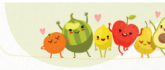 MALICAKOSILOPonedeljek,  Štručka z bučnimi semeni, fižolov namaz, zeliščni čaj, rezine paradižnika( G,I)grozdjeGrahova juha, testenine s sirom, Jabolćni kompot(G,L)Torek,Sreda,Cetrtek, pirin kruh, piščančja prsa, paprika,(g) slivepasulj s šunko, jogurtovo pecivo s sadjem (g,l)Petek,Čoko-kaša(L;G)jabolko(zdrobova juha s korenčkom)puranji zrezek v zelenjavni omaki, pražen krompir, paradižnikova solata (g,)6.11.-10.11.MALICA          MALICA          KOSILOPonedeljek, ovsen kruh, maslo, marmelada, mleko(g,l)banana 1/2( bučkina juha) ribji polpeti, pire krompir, zelena solata s fižolom (r,g,l)Torek, pirin kruh, rezine sira, rezine paradižnika, čaj(g,l)jabolko(juha z zvezdicami) puranji zrezek v omaki z zelenjavo, dušen riž, rdeča pesa (g,)Sreda,štručka, hrenovka, zelenjavni dodatek-paprika, sadni čaj,(g)grozdjeenolončnica z mesom, korenjem, fižolom, proseno kašo…., skutni štruklji z ribezovo marmelado(g;l)Cetrtek, makova/sezamova, domač, kakav (g,l)hruškagolaž, kruhovi cmoki, solata s krompirjem (g)Petek,.graham kruh, jajčni namaz s šunko, sadni jogurt(g,l,j)nektarina(piščančja juha z ribano kašo), pečene piščančje krače, dušeno zelje, mlinci (g, j)13.11.-17.11.MALICAMALICAKOSILOPonedeljek, pirin kruh, ribji namaz, zeliščni čaj, (g,r)hruškazelenjavna enolončnica z lečo, krompirjem, fižolom in zelenjavo, skutni svaljki, jabolčna čežana (g;j;l)Torek, mlečni zdrob s čokoladnim posipom (g,l)Banana(minjon juha) rižota z mesom, grahom in korenjem, zeljna solata (g,j)Sreda,kefir, pletena štručka (l;g)suhe slive(bučna juha) štefani pečenka, pire krompir, zelena solata s korenjem in koruzo(g,l)Cetrtek, graham kruh, ogrska salama, žitna kava, paprika(g,l)grozdje(zelenjavna juha)polnozrnate testenine s tuno, zelena solata, (g;j;r)Petek,TRADICIONALNI SLOVENSKI ZAJTRKRžen kruh, maslo, med, (g,), jabolkopuranji golaž z žličniki, zelena solata, puding, (g,j,l)20.11.-24.11.    MALICA    MALICAKOSILOPonedeljek,Mešan kruh, mlečni namaz, rezine korenčka, sadni čaj(G, L) mandarinaCvetačna juha, pečen ribji file, kuhan krompir s peteršiljem, mešana solata(G,L,R)Torek, Kruh, pašteta, mlečna kava (G)Banana 1/2Sv. zrezki v omaki, široki rezanci, zeljna solata s fižolom(G;J)Sreda,Ajdov kruh z orehi, piščančja prsa, kisle kumarice zeliščni čaj z limonoJabolko Ričet, biskvit s skuto in sadjem, (G;L;J)Cetrtek,Bio jogurt, mlečni kruhhruškaČufti, pire, zelena solata s fižolom in koruzo (G,)Petek,Ržen kruh, hrenovka paradižnik, čajpomaranča(Piščančja juha), piščančje meso v smetanovi omaki, dušen riž z grahom in kašo, rdeča pesa (G,L)27.11.-1.12.MALICAKOSILOPonedeljek,Mleko, čokoladni kosmiči s kašo(G;L)kiviBrokoli juha, paniran ribji file, krompirjeva solata(G;J;R)Torek, Polnozrnat kruh, čičerikin namaz, bela kava(G;L)mandarinaGoveja juga z rezanci, kruhova omaka, pražen krompir, govedina, zelena solata(J;G;)Sreda,Mlečni riž s kašo(G;L)Banana 1/2(Puranja juha z rezanci), puranji zrezki v omaki, njoki, radić s korenjem (G)Cetrtek,Mešan kruh, mortadela, solatni list, čaj,(G;L) jabolkoJota s kislim zeljem in krompirjem,puding(G;J;L)Petek,Pirin kruh, čokoladni namaz, mleko,(G;L)breskev(Juha iz korenčka) testenine s haše omako, rdeća pesa(G;J)